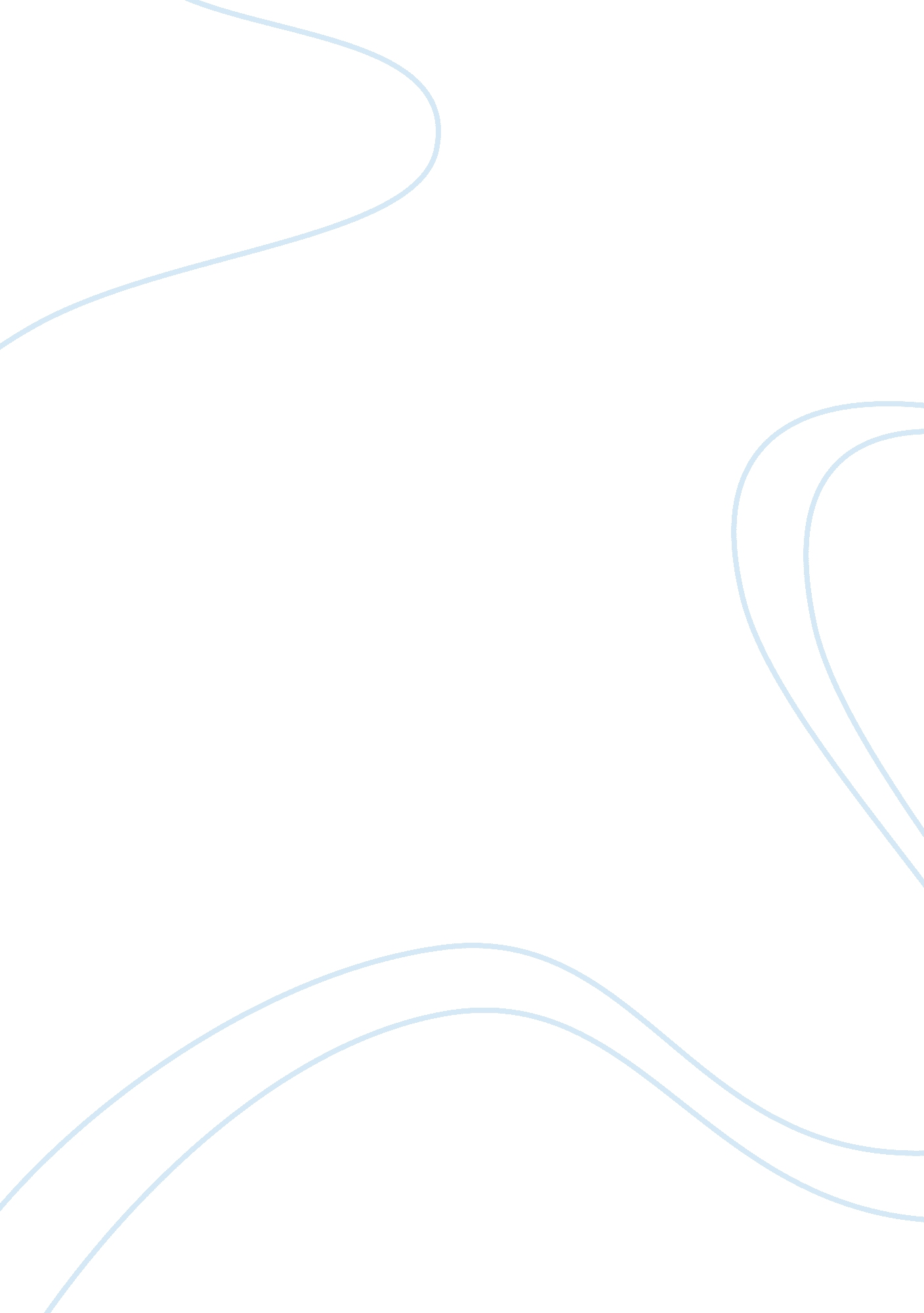 Accomplishment as an acquired skill in lifePhilosophy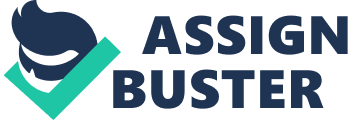 ﻿Accomplishments 
Accomplishment: an acquired skill; a successful completion; an achievement. But what does this mean to me and what have I done to be labeled as an accomplishment, and a measurement of my success? I have a wealth of things I have accomplished, however, I am modest but I do strive to always perform at my very best. 
One of the most important things I have ever done in my life is to become a reputable clinical dentists. I aim to help others, always glad to lend a hand to my patients. It is a focus of mine to provide the best in care and I strive to see them not just as patients, but as people. I have done my best to become an outstanding clinical dentist. I do my best to make sure that their visit is as painless as possible and they walk out feeling at ease. While some dentists try to stick with old methods, techniques and procedures because it keeps them in their comfort zone of practicing dentistry, I like to think beyond to ensure that my patients have access to the utmost in technological advances and procedures to maintain their dental health. While some do not accept challenges to learn how to do new procedures or step outside their boundaries, I do. Through my work as a managing dentist for two large dental corporations, every day I go outside of my boundaries, trying to learn more about new methods and procedures, whether it be through hands-on experience or through attendance to several classes and seminars to master all aspects of clinical dentistry. There is always room for improvement. 
Another one of my greatest accomplishments is when I had the opportunity to participate in the Doctor's Award program in which doctors were outsourced to provide care outside of the clinic. In my case, my goal was to help youth learn more about dental health. Other dentists, as well as myself, went to different area elementary schools to screen children for cavities and additional hygiene-related diseases, even cancer. Unfortunately, many children do not even have the opportunity to visit a dentist for an annual check-up so it was a pleasure to offer my services free of charge to teach them how important it is. It was as rewarding to me as I hope it was for them. Later on, this program was adapted into a standardized program in which all school-aged children I southern California are to now be screened for oral and dental hygiene health or deficiencies. 
While my career is very rewarding, one of my greatest accomplishments is my long, happy marriage. Without my wife, I would not be who I am today as she has stood beside me like a rock and is the concrete in the foundation of my life. My marriage itself, is one of my greatest accomplishments and it is one of which I am very proud of. Each and every day I am glad for the destiny that brought her to me and despite all ups and downs that a marriage have, we have always come out as strong as ever. Without love in my life, all of these accomplishments would be a little less meaningful. 
So these are my three major accomplishments, my successes in my life that I am most proud. I believe it is through my strength and willingness to learn and improve my life in all aspects that has made it possible for my dreams to come true. If you can dream it, you can become it and my life has been very bountiful thus far. 